I confirm that the learner has demonstrated competence by satisfying all of the criteria for this unit and that I have authenticated the work.Signature of assessor:  _____________________	Name (in block capitals): _____________________	Date:  ______________   Countersignature of qualified assessor (if required) and date:	IV initials (if sampled) and date:		Countersignature of qualified IV (if required) and date:	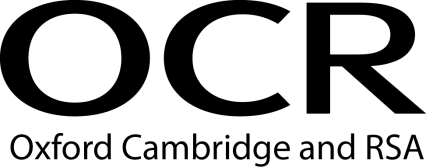 Evidence Record SheetOCR Level 6 Diploma in Career Guidance and DevelopmentEvidence Record SheetOCR Level 6 Diploma in Career Guidance and DevelopmentEvidence Record SheetOCR Level 6 Diploma in Career Guidance and DevelopmentUnit Title: Work with other organisations for the benefit of clients and own organisationWork with other organisations for the benefit of clients and own organisationWork with other organisations for the benefit of clients and own organisationWork with other organisations for the benefit of clients and own organisationWork with other organisations for the benefit of clients and own organisationOCR unit number:Unit 07Unit 07Unit 07Unit 07Unit 07Learner Name:I confirm that the evidence provided is a result of my own work.I confirm that the evidence provided is a result of my own work.I confirm that the evidence provided is a result of my own work.I confirm that the evidence provided is a result of my own work.I confirm that the evidence provided is a result of my own work.I confirm that the evidence provided is a result of my own work.Signature of learner:Signature of learner:Date:Learning OutcomesAssessment CriteriaEvidence ReferenceAssessment Method*1. 	Understand the characteristics of networks that support career development1.1	critically analyse the purpose of networks that support career development1.2	explain the processes governing the creation, operation and evaluation of networks2. 	Understand the networks supporting the delivery of career development2.1	critically analyse the benefits for clients of the networks used by the organisation2.2	analyse how networks benefit the organisation2.3	examine sources of potential conflict and their resolution within networks3. 	Understand the benefit of further support to meet the needs of clients and the organisation3.1	evaluate sources of further support within organisations3.2	evaluate way to access further support 4. 	Understand the principles of negotiation4.1	critically analyse the principles of negotiation for the benefit of clients and the organisation5. 	Be able to work with other organisations for the benefit of clients5.1	build contacts with individuals in other organisations for the benefit of clients5.2	exchange information with other organisations in accordance with procedures and protocols6. 	Be able to signpost or refer clients to sources of further support6.1	review with clients their support needs and objectives6.2	facilitate the referral or signposting of clients to relevant support to meet planned needs and objectives6.3	maintain referral and signposting records*Assessment method key: O = observation of candidate, EP = examination of product; EWT = examination of witness testimony; ECH = examination of case history; EPS = examination of personal statement; EWA = examination of written answers to questions; QL = questioning of learner; QW = questioning of witness; PD = professional discussion*Assessment method key: O = observation of candidate, EP = examination of product; EWT = examination of witness testimony; ECH = examination of case history; EPS = examination of personal statement; EWA = examination of written answers to questions; QL = questioning of learner; QW = questioning of witness; PD = professional discussion*Assessment method key: O = observation of candidate, EP = examination of product; EWT = examination of witness testimony; ECH = examination of case history; EPS = examination of personal statement; EWA = examination of written answers to questions; QL = questioning of learner; QW = questioning of witness; PD = professional discussion*Assessment method key: O = observation of candidate, EP = examination of product; EWT = examination of witness testimony; ECH = examination of case history; EPS = examination of personal statement; EWA = examination of written answers to questions; QL = questioning of learner; QW = questioning of witness; PD = professional discussion